CALENDRIER DES ACTIVITÉS – Octobre 2019                Ville de Duparquet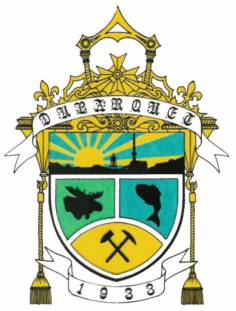                                     Journée Nationale des ainés :  le 1er Octobre 2019,                                     Journée Missionnaire Mondiale : 20 Octobre 2019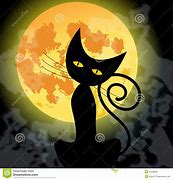 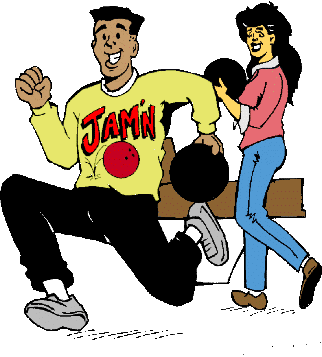 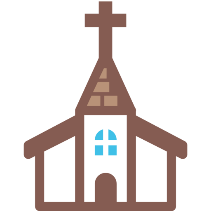 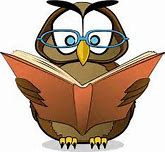 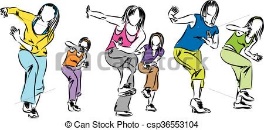 DIMANCHELUNDIMARDIMERCREDIJEUDIVENDREDISAMEDI01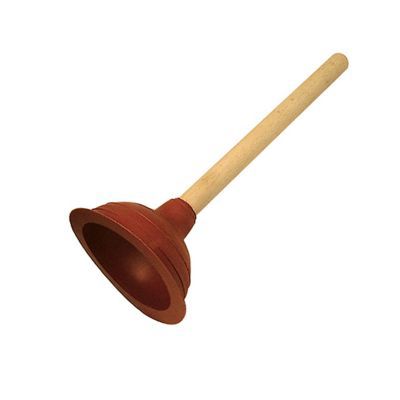 02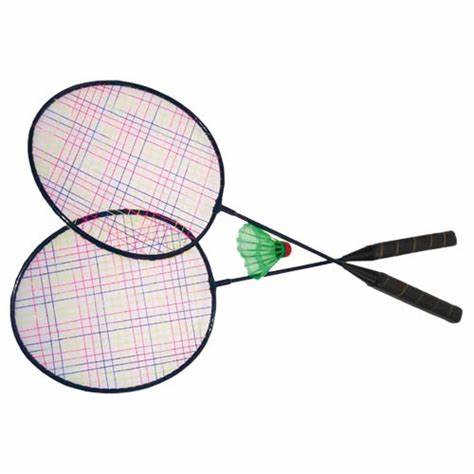 0304 Centre Communautaire   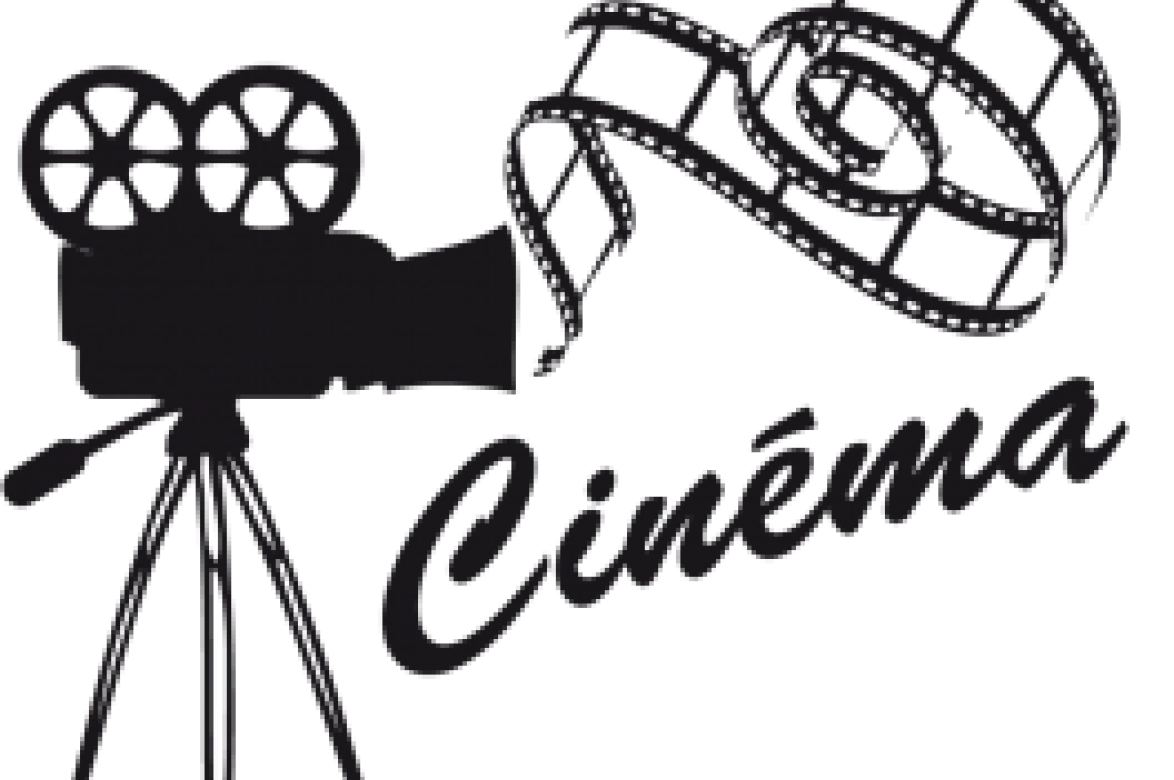 050607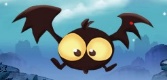 08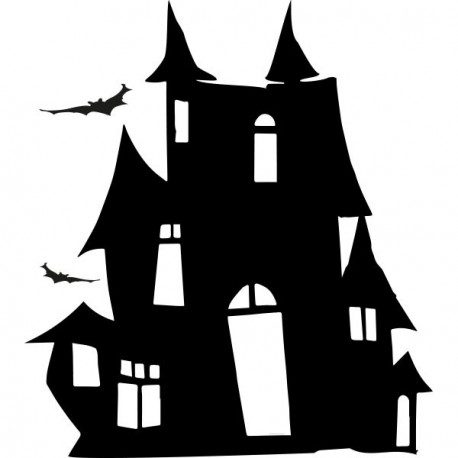 091011 Centre communautaire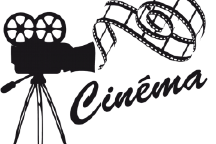 121314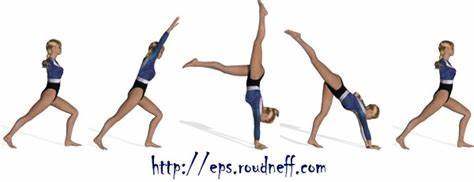 15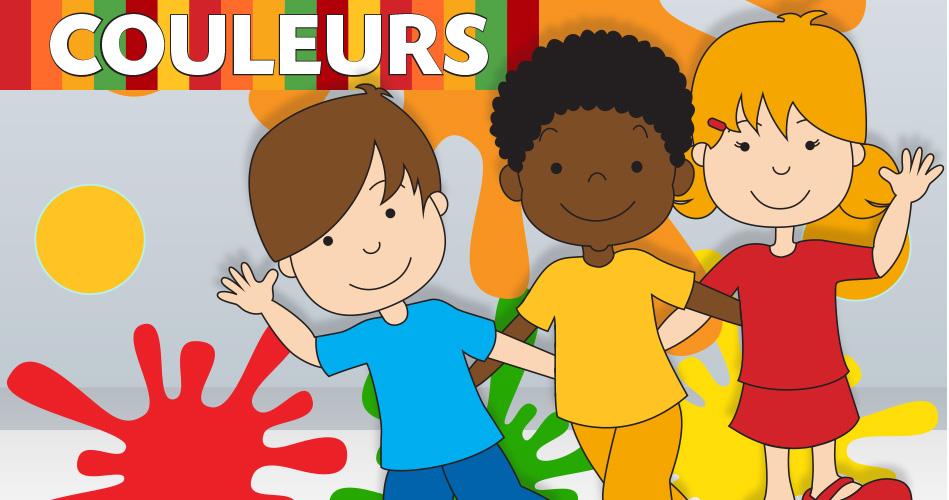 16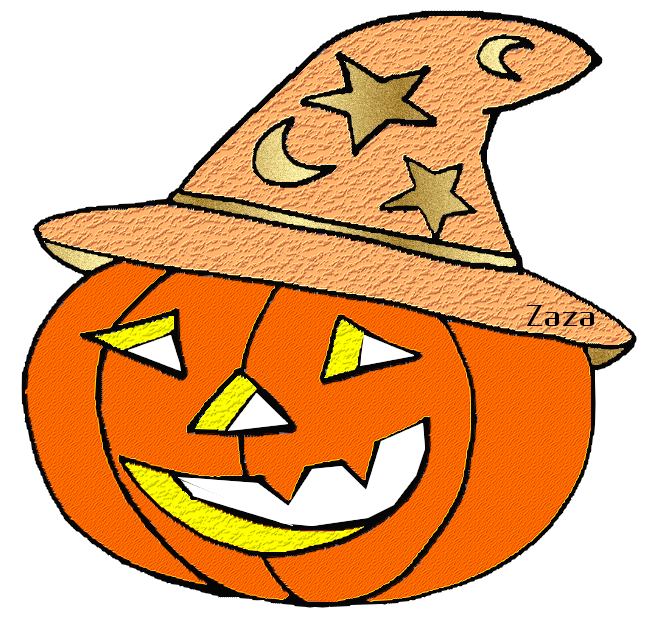 171819Centre Communautaire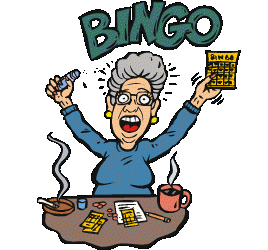 2021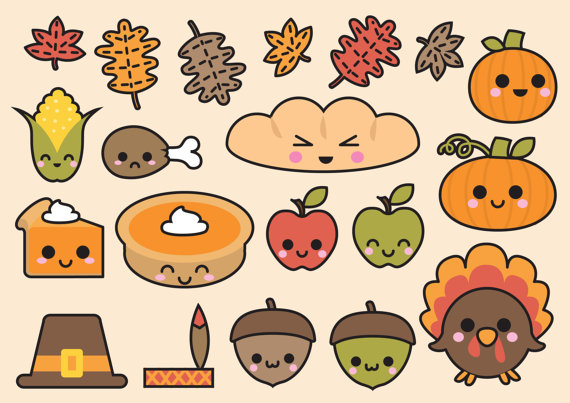 22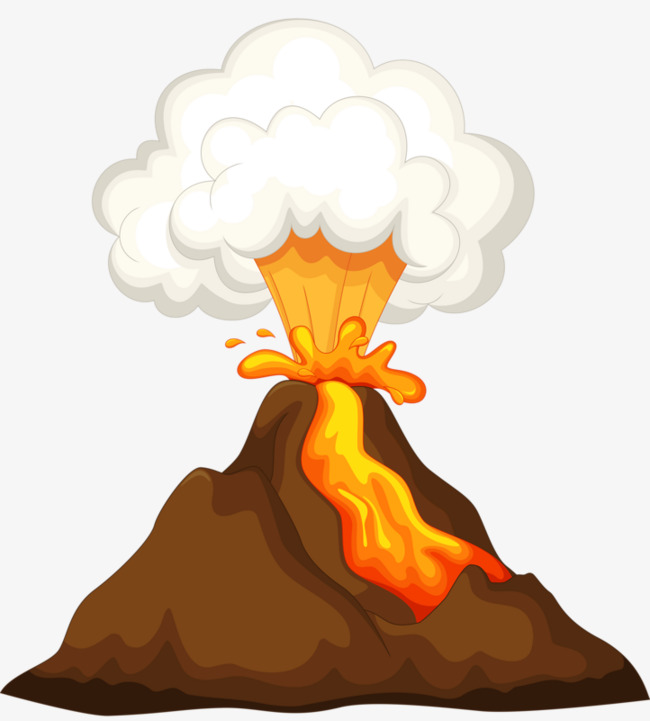 23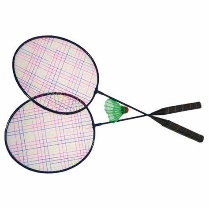 2425                     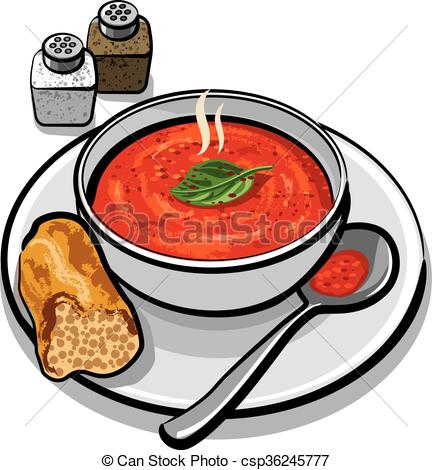 26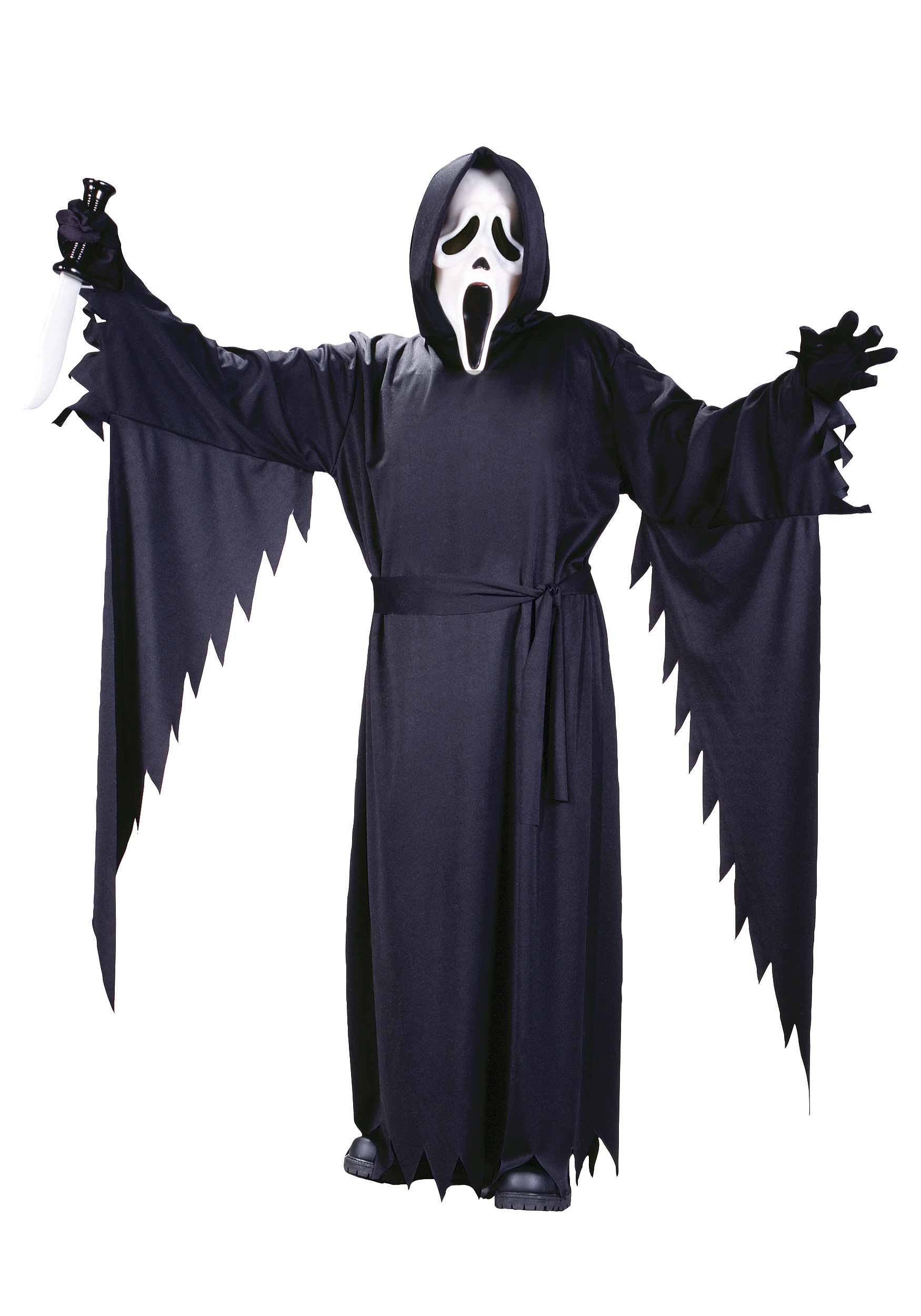 2728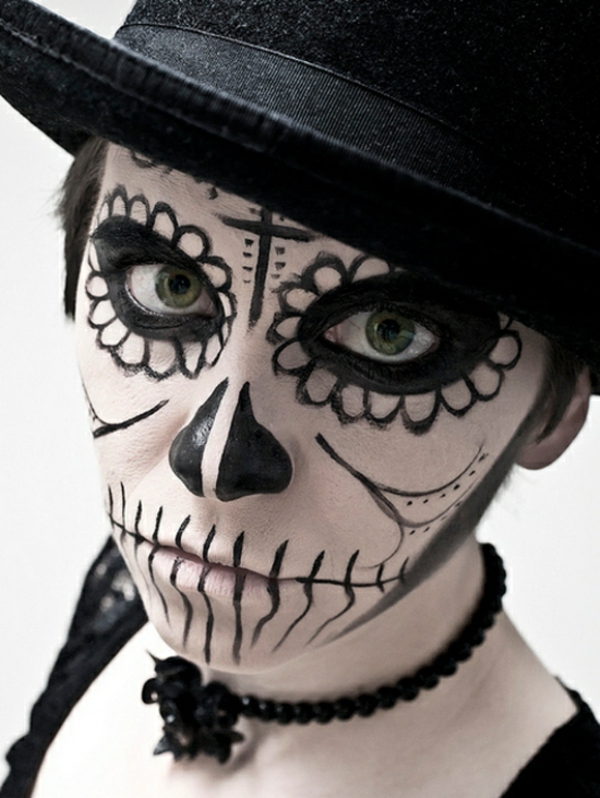 29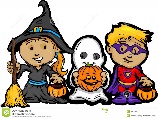 30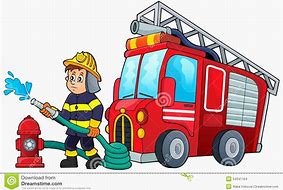 3101 nov. Centre communautaire02 nov.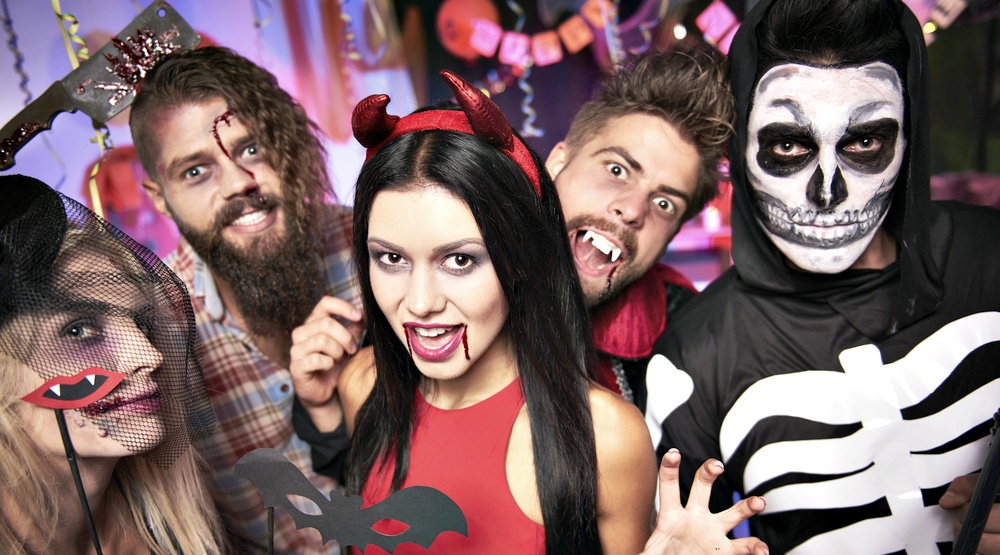 